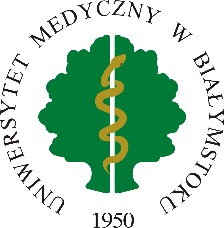 INFORMACJA DLA PRACOWNIKÓW UMB O DOSTĘPIE DO WYKORZYSTYWANYCH SYSTEMÓW INFORMATYCZNYCHIdentyfikacja i uwierzytelnianieKażdy pracownik UMB otrzymuje służbowy adres email, który nadawany jest przez Dział Informatyki.Zintegrowane Informatyczne Systemy Zarządzania UczelniąSAP – Portal pracowniczyDostęp do konta na Portalu Pracowniczym SAP możliwy jest w ramach dwóch lokalizacji: sieci wewnętrznej UMB oraz z sieci zewnętrznej (z domu, sieci szpitalnej, komórkowej).Login i hasło startowe nadawane są indywidulanie dla każdego pracownika.Hasło startowe jest jednorazowe - system wymusza jego zmianę przy pierwszym logowaniu dla każdej lokalizacji oddzielnie. Jego ważność wygasa po 3 dniach.Jeśli w tym czasie Pracownik nie dokona zmiany hasła na produktowe, zobowiązany jest do ponownego wysłania prośby o dostęp do Portalu Pracowniczego SAP.W celu otrzymania indywidulanych danych do logowania, prosimy o wysłanie ze służbowego adresu email, prośby na adres: zisz@umb.edu.pl lub sap.umb@umb.edu.plFunkcjonalności portalu:Składanie zapotrzebowań, plany urlopów, wnioski urlopowe, bilans urlopowy, paski płac, PIT-11, badania lekarskie, PKZP, nieobecności.SAP – Instrukcje obsługiDostęp za pomocą konta pocztowego.Link: https://www.umb.edu.pl > Pracownicy > SAP – Instrukcje obsługiZISZ.EZD – Elektroniczne Zarządzanie DokumentacjąKorespondencja przychodząca i wychodząca, prowadzenie spraw, wysyłka korespondencji przez ePUAP. Dostęp taki jak do poczty.